He has got blue eyes and blond wavy hair.He has got a small nose with thin lips. He has got a brown moustache. He is happy.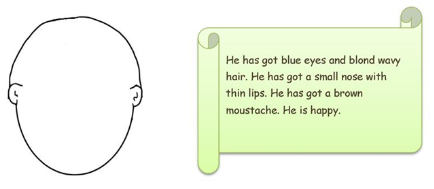 